- НАЦРТ -ПЛАН РАЗВОЈА УСЛУГА СОЦИЈАЛНЕ ЗАШТИТЕ У ОПШТИНИ ГАЏИН ХАН2021-2023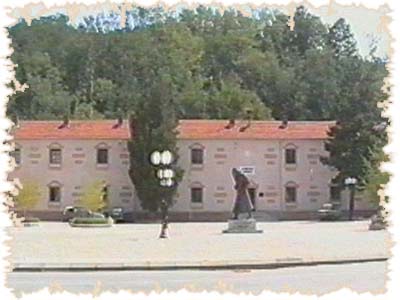 САДРЖАЈ1. УводДа би се обезбедили услови за уравнотежен и одрживи развој, Општина Гаџин Хан је морала да се суочи  са захтевима стратешког сагледавања проблема и потреба у свим областима друштвеног живота и рада. План развоја услуга социјалне заштите представља важан документ који општина доноси и настаје као резултат изражене потребе за адекватним приступом при решавању проблема у овој области на локалном нивоу. Ефикасност развоја локалне заједнице поред економског аспекта огледа се и у развијености система социјалне заштите односно система подршке и помоћи оним нашим суграђанима који због неке неповољне ситуације у животу нису у стању да себи обезбеде живот достојан човек и у том смислу је планирање развоја социјалне заштите на нивоу локалне заједнице веома битан чинилац јер показује одговорност према свим грађанима.Овај стратешки документ обухвата анализу стања у области социјалних услуга на локалном нивоу и листу предвиђених мера са циљем да се обезбеде неопходне услуге у области социјалне заштите за све становнике Општине Гаџин Хан којима су потребне, како би се допринело њиховој већој социјалној укључености и остварењу личног доприноса развоју локалне заједнице и ширег друштва. Општи циљеви социјалне заштите су достићи, односно одржавати минималну материјалну сигурност и независност појединаца и породица у задовољавању животних потреба, обезбедити доступност услуга и остваривање права у социјалној заштити, створити једнаке могућности за самосталан живот и подстицати на социјалну укљученост, очувати и унапредити породичне односе као и унапредити породичну, родну и међугенерацијску солидарност, предупредити злостављање, занемаривање или експлоатацију, односно уклонити њихове последице. Циљеви социјалне заштите остварују се пружањем услуга социјалне заштите и другим активностима које предупређују, умањују или отклањају зависност појединаца и породица од социјалних служби. План је почетна тачка у организацији локалне политике социјалне заштите, која ће се креирати тако  да истовремено што ближе одражава потребе заједнице, а при том  промовише и укљученост јавног, цивилног и приватног сектора у процес, како  би се заједничким напорима обезбедио и подигао квалитет живота грађана. План развоја услуга социјалне заштите представља увођење  промене које ће допринети већој ефикасности јавних институција, како би се поправио положај рањивих група. Његовом израдом настоји се да рањиве групе изађу из трајног сиромаштва и остваре равноправнији приступ приликом запошљавања, коришћења здравствених услуга, образовања и осталим сегментима живота. Поред  тога, исказује се и потреба за стварањем бољих сервиса социјалне заштите који пружају помоћ приоритетним  групама, како би се оне заштитиле од ризика даље маргинализације Захваљујемо се на активном учешћу у изради документа члановима Радне групе за израду овог плана и свим представницима институција и организација, као и појединцима који су нам помогли у прикупљњу материјала за његову израду. 2. Разлози за доношење плана развоја услуга социјалне заштите у општини Гаџин Хан и начин У циљу унапређења услуга социјалне заштите, јавила се потреба за доношењем једног оваквог документа, који би обухватио нове кориснике који нису тренутно обухваћени стандардним услугама центра за социјални рад, које тренутно пружа. Након ситуационе анализе свих актера и стања у општини Гаџин Хан, потребно је успостављање и активирање нових мера и механизама како би се омогућило правовремено и адекватно реаговање локалне самоуправе на потребе грађана, како би се смањио интензитет друштвено неповољних појава, насиља, социјалне искључености и других друштвено неповољних појава.У ту сврху Општина Гаџин Хан израђује овај документ, који је део пројекта „ОХРАБРЕЊЕ – Програм подршке за породице у ризику од издвајања детета из породице”. Пројекат се реализује у оквиру програма „Подршка Владе Швајцарске развоју општина кроз унапређење доброг управљања и социјалне укључености – Swiss PRO“,  који подржава Влада Швајцарске у сарадњи са Владом Србије, а спроводи Канцеларија Уједињених нација за пројектне услуге у партнерству са Сталном конференцијом градова и општина. Израда документа омогућена је у оквиру програма Swiss PRO. Општина  Гаџин Хан искључиво је одговорна за садржај документа који не представља нужно ставове Владе Швајцарске и Владе Србије. 3. МетодологијаНа основу дефинисаних критеријума формиран је тим ( радна група) за израду Плана развоја услуга социјалне заштите за Општину Гаџин Хан, који су чиниле особе са неопходним знањем и искуством, мотивисане и посвећене овом процесу, које су биране из јавног сектора и организација цивилног друштва активних на пољу израде социјалне политике и пружања услуга рањивим групама. Радну групу за израду Плана развоја услуга социјалне заштите чинили су представници следећих институција:Милан Денић, послови протокола (представник општине),Сања Стаменковић, послови пољопривреде (представник општине),Јадранка Илић, социјални радник (представник ЦСР Гаџин Хан), Јована Илић, социјални радник (представник ЦСР Гаџин Хан),Kристина Ђорђевић, дипломирани правник (представник Дома здравља Гаџин Хан),Драгана Станковић, евидентичар (представник Националне службе за запошљавање),Снежана Радоњић, психолог (представник ОШ Витко и Света Гаџин Хан), Гордана Ђорђевић, директор (представник ПУ „Прва радост“ Гаџин Хан),Станоје Стојановић, стручни сарадник (представник Црвеног крста Гаџин Хан).Радом радне групе координирала је Милена Живковић, члан општинског већа општине Гаџин Хан, и координаторка пројекта ОХРАБРЕЊЕ – Програм подршке за породице у ризику од издвајања детета из породице.Процес израде Плана је текао кроз радионице и састанке као и кроз консултативни процес вођен од стране ангажоване агенције. Дефинисане су одговорности а учесници су, свако из своје области,  доставили податке који се односе на ситуацину анализу (број становника општине, процена броја потенцијалних корисника социјалних сервиса, анализа заинтересованих страна, тј. институција и организација које се у Општини баве пружањем социјалних сервиса), анализа докумената истраживања а која су рађена са циљем дефинисања положаја рањивих група као и одлука на нивоу општине која се тичу ове проблематике. За потребе анализе урађена је и анализа правног оквира и постојећих за ову тематику релевантних стратешких планова на међународном, националном и локалном нивоу, које препознају потребу за развојем социјалних сервиса у области социјалне инклузије маргинализованих група. Прикупљање података на локалном нивоу је било усмерено на: -	препознавање и укључивање у процес израде документа актера који су пружаоци социјалних сервиса или имају потенцијал да то буду, као и оних који могу да подрже развој и одрживост социјалних сервиса на локалном нивоу;-             дефинисање приоритетних и потенцијалних корисничких група, -	добијање основног прегледа организацијских капацитета, покренутих социјалних сервиса и програма који имају потенцијал да прерасту у социјалне сервисе у локалној заједници;-	остварену сарадњу и партнерства у локалној заједници;  -	препоруке социјалних актера у односу на развој сервиса.Утврђивање проблемских подручја тј. Приоритетних циљних група рађено је на основу изабраних критеријума: -	степена угрожености/рањивости циљне групе, -	бројност циљне групе, -	структуре потреба и нивоа задовољавања потреба – ефикасности и активности, локалних капацитета и распложивих ресурса као и-	усклађености потенцијалних услуга са приоритетима националних и других локалних стратегија. У изради документа и препорукама за планирање сервиса поштовани су принципи социјалне заштите који су наведени у важећем закону: Начела поштовања интегритета и достојанства корисника, Начело забране дискриминације; Начело најбољег интереса корисника, Начело најмање рестиктивног окружења, Начело ефикасности социјалне заштите, Начело благовремености социјалне заштите, Начело целовитости социјалне заштите, Начело унапређења квалитета социјалне заштите, Начело јавности рада, Начело доступности и индивидуализације социјалне заштите. Параметар за процену садашњег нивоа развијености програма намењених маргинализованим групама и социјалних сервиса представљали су и стандарди које сваки сервис мора да има: структурни и функционални, као и усклађеност са кључним принципима ЕУ праксе у области социјалних сервиса и механизама социјалног укључивања: -	Усклађеност сервиса са потребама; -	Децентрализација сервиса; -	Разноликост пружалаца услуга; -	Ефективност и ефикасност сервиса; -	Јавност рада и поузданост сервиса; -	Висок квалитет сервиса с успостављеним механизмима учења и препознавања добре праксе и -	Прилагодљивост сервиса.4. Ситуациона анализаАнализа ситуације у општиниТериторија општине Гаџин Хан налази се на крајњем југоистоку Републике Србије и простире се између масива Суве планине на истоку и Бабичке Горе на југу, на југоистоку мањи део општинског атара чине питоме падине Заплањске котлине, док се на северу и северозападу ослања  на планину Селичевицу. Општина Гаџин Хан  окружена је општинама Дољевац, Бабушница, Власотинце, Бела Паланка  Лесковац и град Ниш.Простире се на површини од 325 квадратних километара, има 34 насељених места и 10 засеока а у пречнику има преко 40 км. Житељи општине гравитирају према граду Нишу који је индустријски и културни центар овог дела Републике. На подручју општине ради Основна школа “Витко и Света”, Дечији вртић, савремени Дом културе са биоскопском салом, библиотеком и Kлубом за пензионере, Дом здравља, Општински орган за прекршаје, као и многе друге службе од општег јавног и друштвеног интереса. Привредом доминирају, микро предузећа, занатска, трговинска и услужна делатност . Број становника на територији општине Гаџин Хан, према подацима Републичког завода за статистику Србије, на основу пописа 2011. Године, је 8.389. Према проценама истог завода, на територији општине у 2020-тој години живи укупно 6.480 становника. Упоређујући овај број са подацима из ранијих пописа, констатује се стално опадање броја становника општине. Према попису из 1971.г. број становника у општини био је 17. 390, 1981.г. тај број износи 14. 315, док је 1991.г. број становника опао на 12. 027 становника. Овакав пад броја становника прати и негативан индекс природног прираштаја становништва, који се исказује  годинама уназад.Општина Гаџин Хан је једна од најсиромашнијих општина у Републици.Сиромашење општине се убрзава са колапсом привреда општине  током деведесетих година. Највеће привредне организације су у стечајном поступку, а остале раде повремено са непотпуним капацитетом. Приватни сектор  није у стању да надокнади ову празнину. Највећи број радника је запослен у јавним  службама и услужним делатностима.Доступни подаци о броју домаћинства исказују да је тренутно има 3637 домаћинстава, просечна величина домаћинства 1,8 (драстично смањење у односу на попис из 2011 када је просечно домаћниство бројало 2.4 становника по домаћинству).  Веома велики број једночланих што указује и на велики број старачких домаћинстава и чињеницу изражене миграције радно способног становништва према граду Нишу.Подаци указују и на драстично повећање негативног природног прираштаја  за релативно кратак временски период. Табела 1. Витални индекси становништва Општине Гаџин Хан:Година				2002.			2011.		2016.Стопа наталитета (%)               	 5,16		               2,86            	3,41Стопа опште смртности (%)	17,67                         	 23,60               	47,83Стопа смртности одојчади	   0                                          0                          0Стопа приородног прираштаја ‰	-25,5			-19,8		-25,5	Економски аспект старења становништва се одражава  и на однос између привредно активног становништва и ткз. Издржаваног становништва како се често сврставају стари људи, па се запажа велики број издржаваног становништва.Са друге стране  према подацима Тржишта рада  број радно ангажованог становништва стално пада, док број незапослених расте и сада  износи 1.500 лица.Све ово указује  на потребу стварања друствених услова да велики  део старачке популације остане и даље привредно активно, макар и у смањеном обиму. Kомпаративном анализом података између три пописа 1991,  2002 и 2011. Године, и процене за 2020. годину  може се закључити следеће;-	број  становника се перманентно и убрзано смањује, -	број активног становништва се смањује, на једног активног долази девет издржаваних лица-	стандард становништва је у сталном опадању-	број незапослених и оних који остају без посла се повећава-	преко 60% укупног становништва спада у остарела радно неспособна лица и у великом проценту су и породично незбринути.Kретања броја и структуре корисника указују на повећање броја корисника једнократних помоћи, што је последица нарастајућег сиромаштва становништва али и недостатка адекватних услуга социјалне заштите, те се овом мером надокнађује изостанак системског приступа у заштити угроженог становништва.Ресурси Центар за социјални рад општине Гаџин Хан је једина специјализована институција која се бави социјалном заштитом на територији општине. Територија коју покрива Центар за социјални рад Гаџин Хан је разуђена и неприступачна, а тиме се отежава брзо и ефикасно пружање помоћи критичним категоријама од стране Центра. Отежавајућа околност је и то да се, по расположивим показатељима, у просеку, сваки девети становник налази у стању социјалне потребе и  јавио се Центру за одређени вид помоћи.Расходи за социјалну заштитуИзнос наменских трансфера за услуге социјалне заштите у 2021. години је у укупном износу од 1.000.000,00 динара, што представља додатно смањење већ умањених наменских трансфера са централног нивоа за услуге социјалне заштите.Из претходне табеле може се уочити континуирано смањивање издвајања средстава општинског буџета за социјалну заштиту.Чињенице да се умањују наменски трансфери заједно са смањивањем средстава из општинског буџета за социјалну заштиту је забрињавајући тренд.Организације цивилног друштва које функционишу на територији општине Гаџин Хан су претежно усмерене на пољопривредну и еколошку тематику, нема нити једне организације која се бави проблемима угрожених група становништва или социјалном заштитом. Ово представља значајан недостатак за системски развој услуга социјалне заштите због чега се за лиценцираним пружаоцима услуга мора обратити организацијама из суседних општина. 5. Правни, међународни, национални и локални оквирНаша држава тежи унапређењу људских права, а тиме и социјалних права и права на социјалну заштиту, што је јасно исказала ратификацијом највећег броја међународних конвенција из области људских права. Посебан утицај на систем социјалне заштите имају: Европска социјална повеља, Међународни пакт о економским, социјалним и културним правима, Ревидирана Европска социјална повеља и Повеља о основним правима у Европској унији.На националном плану, Устав Републике Србије (2006), Закон о социјалној заштити (2011) и Стратегија развоја социјалне заштите (2005) чине актуелни правни оквир у области социјалне заштите. Стратешки правци и циљеви из националних стратешких докумената о социјалној заштити, конкретизовани су и прилагођени потребама локалних заједница, усвајањем локалних стратегија и акционих планова који се односе на област социјалне заштите, где овај документ заузима своје место.Право на социјалну заштиту  гарантовано је Уставом, грађанима и породицама којима је неопходна друштвена помоћ ради савладавања социјалних и животних тешкоћа и стварања услова за задовољење основних животних потреба.  Право на социјалну заштиту је засновано на начелима социјалне правде, хуманизма и поштовања људских права. У циљу обезбеђења ефикаснијег и ефективнијег система остваривања права грађана, Устав прокламује да се одређени послови, између осталог и послови социјалне заштите, могу поверити покрајини или јединици локалне самоуправе. Као круна вишегодишњих реформи у систему социјалне заштите донет је Закон о социјалној заштити 2011. Године који уређује делатност социјалне заштите, њене циљеве, начела, права и услуге, поступке за њихову реализацију, као и обавезе институција и организација, али и обавезе самих корисника услуга социјалне заштите и њихових породица, али је донео и неке значајне новине. Редефинисани су критеријуми за остваривање права на различите врсте материјалне подршке, уведена нова права, афирмисана проактивна улога корисника. У литератури, упоредо са термином социјална помоћ, фигурира и термин социјална заштита. Овај термин доминира и у нашем позитивном законодавству. Устав РС,( „Сл. Гласник РС“, бр. 98/2006, чл.69, ст.1 11), створени су услови за плуралитет у пружању услуга, уведени наменски трансфери и лиценцирање пружалаца услуга и стручних радника. Окосницу спровођења Закона о социјалној заштити чине: -Породични закон и Закон о локалној самоуправи Ови правни инструменти имају за циљ да с једне стране остваре адекватну социјалну заштиту и изађу у сусрет потребама грађана, а с друге стране да те исте потребе ускладе са буџетским средствима на националном и локалном нивоу. Закони значајни за област социјалне заштите су и : Закон о финансијској подршци породици са децом, са изменама и допунама („Службени гласник РС“, бр. 113/17 и 50/18) Закон о малолетним учиниоцима кривичних дела и кривичноправној заштити малолетних лица („Сл.гл РС, бр.85/2005), Закон о професионалној рехабилитацији и запошљавању особа са инвалидитетом („Сл.гл РС, бр.36/09 и 32/13), са пратећим подзаконским актима, итд. Као значајан ослонац и подршка развоју и сталном унапређивању квалитета живота свих, а посебно осетљивних друштвених група, усвојене су бројне стратегије, од којих су за област социјалне заштите најзначајније – Стратегија развоја социјалне заштите („Сл.гл РС бр.55/05“), као и њена иницијална верзија за период 2019-2025, Стратегија за смањење сиромаштва и Национална стратегија о старењу (2006-2015 година), Стратегија деинституционализације  и развојa услуга социјалне заштите у заједници за период од 2021-2026.године. Основни постулати докумената који су истекли су уткани у овај документ, и верујемо да они неће бити мењани у наредним документима опредељења Владе Републике Србије. Да би се  обезбедили услови   за уравнотежен и одрживи развој, Општина Гаџин Хан  је морала да се суочи  са захтевима стратешког сагледавања проблема и потреба у свим областима друштвеног живота и рада, те се План развоја услуга социјлане заштие у Гаџин Хану ослања на:  Локални акциони план запошљавања Општине Гаџин Хан за 2021. Годину (2021 – 2023), Стратегија за унапређење положаја избеглих, ИРЛ и повратника по Споразуму о реадмисији у Општини Гаџин Хан за период 2020-2025. Године, Стратегија за социјално укључивање Rома у Општини Гаџин Хан 2019-2025 година, Стратегија за младе Општине Гаџин Хан 2020-2025; Стратегија одрживог развоја Општине Гаџин Хан 2012-2022 итд.6.Услуге социјалне заштите и улога општинеОд јединице локалне самоуправе, очекује се да изнађе капацитете да обезбеди довољан број и врсту услуга социјалне заштите на које грађани имају право и за којима постоји потреба у локалној заједници. Локална самоуправа треба да утврди потребе грађана и идентификује услуге које могу да одговоре тим потребама, као и да планира обезбеђење потребних услуга у односу на дефинисане приоритете. Поред тога, локална самоуправа треба да успостави транспарентан систем финансирања услуга, али и да ствара услове за развој плурализма пружалаца услуга и подстиче међусекторску сарадњу.Услуге социјалне заштитеПојамАктивности пружања подршке и помоћи грађанима и њиховим породицама ради побољшања, односно очувања квалитета живота, отклањања или ублажавања ризика, неповољних животних околности, као и развоја потенцијала корисника за самосталан живот у заједнициГрупе услугаСве услуге су груписане по сродности. Закон о социјалној заштити препознаје пет група услуга:услуге процене и планирања;дневне услуге у заједници;услуге подршке за самостални живот;саветодавно-терапијске и социјално-едукативне услуге;услуге смештаја.У општини Гаџин Хан, изузев услуга процене и планирања које спроводи по основу јавних овлашћења Центар за социјални рад,  нису развијене остале услуге социјалне заштите. Међутим,  као важан ресурс за даљи развој услуга је пилотиран програм иновативне услуге социјалне заштите „Програм психосоцијалне подршке породица у ризику од измештања детета“, који се спроводи од друге половине 2021, године, и прилагођен је стању и потребама циљних група у општини Гаџин Хан.Додатно, неколико година уназад, општина финансира, средствима Намениских трансфера, услугу Помоћ у кући за старе, али само пар месеци у години и као таква не може се сматрати Услугом социјалне заштите у општини јер не испуњава основне критеријуме да би се дефинисала као услуга.Након неколико година функционисања услуге Дневни боравак за децу са сметњама у развоју од 2007-2009. године, тренутно не постоји нити једна услуга или активност која је усмерена на подршку овој циљној групи. 7. Анализа потреба „Мапе“Tоком процеса израде овог Плана, на основу прикупљених података о стању и потребама циљних група, постојећим ресурсима општине, прегледу постојећих активности у области услуга социјалне заштите као и искуствима у пружању услуга, реализована је Анализа потреба за услугама социјалне заштите, радионичарском техником „Мапе“ која је препозната у оквиру Републичког завода за социјалну заштиту као ефикасан модел за утврђивање смерница у развоју социјалне заштите.Умрежавањем података о Броју евидентираних припадника угрожених група са Уделом у одговарајућем делу опште популације и Општој стопи обухвата, анализарано је стање и потребе за услугама следећих циљних група:Деца са тешкоћама у развојуДеца и млади који напуштају социјалну заштитуДеца и млади у ризику од издвајања из биолошке породицеДеца и млади са проблемом у понашањуДеца и млади жртве насиљаОсобе са инвалидитетомСтарији од 65 годинаЖртве породичног насиљаТоком дискусије истакнуто је да је посебан фокус неопходан на питања породице и породичних односа са децом, јер се будућност живота у општини заснива на одржању и заустављању миграција постојећих породица и њиховој подршци за одржавање квалитета животних услова и несметаном одрастању деце и младих са перспективом очувања и развоја породица у општини.Као приоритетне корисничке групе су извдвојени:Деца и млади у ризику од издвајања из биолошке породицеДеца са тешкоћама у развојуСтарији од 65 годинаПриоритети и кључна проблемска подручјаНа основу постојећих података, у општини Гаџин Хан се издваја неколико кључних проблема, чијим решавањем на плански начин, системским ојачавањем општинских органа и ЦСР, може да се допринесе побољшању живота породица у ризику од издвајања деце,  старих лица, особа са инвалидитетом и породица у ризику од сиромаштва. Побољшањем положаја ових угрожених група може се утицати на смањење сиромаштва и деловати превентивно на појаву такозваног новог сиромаштва у општини.Непостојање општинског тела за надгледање и оцењивање успешности пружања активности које су у складу са услугама социјалне заштите и перманентно смањивање буџета и наменских трансфера у социјалној заштити представљају значајну претњу по положај угрожених група.Ограничени ресурси Центра за социјални рад и у људском (стручном) и у техничком погледу, условљавају недовољну детекцију обима и потреба циљних група, а недостатак организација цивилног друштва које се баве питањима социјалне заштите додатно чини препреку за приступ угрожених група становништва социјалној подршци.Као приоритети у успостављању система услуга социјалне заштите издвајају се системски процеси који омогућују адекватно успостављање услуга према потребама циљне групе као и одрживо финансирање, надгледање и развој услуга:Допуна Општинске Одлуке о социјалној заштитиФормирање општинског тела за Мониторинг и ЕваулацијуПрерасподела постојеће структуре издвајања за социјалну заштиту и  увећање издвајања из општинског буџета за социјалну заштитуМапирање броја, положаја и потреба угроженог становништва на територији целе општинеОснаживање стручног тима Центра за социјални рад акредитованим прогамима обука и техничко опремање ЦентраКао приоритетне корисничке групе су извдвојени:Деца и млади у ризику од издвајања из биолошке породицеДеца са тешкоћама у развојуСтарији од 65 годинаАнализа стања у односу на приоритетне циљне групеДеца и млади у ризику од издвајања из биолошке породице, представља значајну циљну групу јер обухвата више од 10% деце и младих у општини, те са члановима својих породица, обим потреба ове циљне групе је значајан.Деца и млади у ризику од издвајања из природне породице, са проблемима у понашању  и жртве  насиљаОсновни проблеми и узроци угрожености ове циљне групе који се издвајају су следећи:  несоцијализованост, неадекватна брига родитеља, неприхватање друштвено пожељних образаца понашања, емоционална нестабилност, неприлгођеност средини, асоцијалност, узроци – недостатак образовања, неадекватно родитељско старање, материјална необезбеђеност, примитивне структуре личности, претежно присутно код ромских породица код којих влада специфичан систем вредности и васпитања деце.Као значајан ресурс за подршку овој циљној групи је спровођење пилот програма организације СОС дечија села у сарадњи са Општном Гаџин Хан. „Програм психосоцијалне подршке породица у ризику од измештања детета“ је услуга осмишљена  да пружа подршку искљученим и сиромашним породицама у ризику од издвајања деце, породицама које се припремају за повратак детета након периода раздвојености, као и хранитељима који деци обезбеђују алтернативно збрињавање. Циљ услуге је да помогне породицама да подигну родитељске капацитете, створе услове за бригу о деци, да самостално користе подршку социјалне мреже и услуга у заједници и превазилазе кризе.Деца са тешкоћама у развојуДеца и млади са тешкоћама у развоју Проблеми и узроциДеца и млади са тешкоћама у развоју, посебно који су укључени у образовни процес, немају никакву подршку за самосталан живот и након укидања услуге Дневни боравак за децу са сметњама у развоју, који је функционисао од 2008-2010 године, они и њихове породице су препуштене сами себи. Радна група је препознала важност подршке овој циљној групи и увођење услуге лични пратилац детета, која је развијен у великом броју општина у Србији и која је дала одличне резултате у подршци овој циљној групи.Старији од 65 годинаОпштина Гаџин Хан спада у општине са изузетно високим учешћем старачке популације. У готово свим селима остали су само стари са својим проблемима које не могу да реше или су у ситуацији да их све теже решавају.Преглед старења становништва у општиниГорња табела указује, уз перманентно смањивање броја становника у општини, и велики проценат учешћа старих у укупној популацији -38,63%. На овом подручју сада преовладава старачко становништво, са знатно смањеним физичким и функционалним способностима и великим проблемима око обезбеђења адекватне здравствене заштите и основних егзистенцијалних потребаСтарост је доба великих промена које доноси смањење чулне осетљивости, одрицање од устаљених активности, опадања вештина, промене сложених психичких процеса и функција.Недостатак отворених облика социјалне заштите резултира одсуством осећања прихваћености , социјалне и здравствене  подршке  али и елиминисања  осећања усамљености, кроз задовољење социо-културних потреба  у оквиру групе, односно стварања могућности да се социјални контакти обогате. Зато је евидентна потреба за новим формама и већим бројем услуга у области социјалне и здравствене заштите прилагођених потребама старих лица а посебно старих лица без породичног старања  са могућношћу њиховог  перманентног  коришћења.Обезбеђивање континуитета постојеће услуге Помоћ у кући за старе, која се тренутно пружа само неколико месеци у години као и проширење броја примаоца услуге, према утврђеним критеријумима и обухватом услугом целе територије општине, значајно би се унапредила подршка и положај овој циљној групи. Додатно, увођење у оквиру ове услуге, активност тзв „Хаус мајстора“, када се стекну финансијски и други услови, значајно би подигло квалитет живота старих, који живе претежно у једночланим или двочланим домаћинствима без породичне подршке.8. Акциони план успостављања и развоја услуга социјалне заштите9. План праћења спровођења и успешностиДа би локална самоуправа пред грађанима обезбедила доказе о сврсисходној употреби средстава, логично и врло потребно је да изгради сопствене капацитете за план и развој као и мониторниг и евалуацију пројектног рада којим се имплементирају локалне стратегије, а међу њима и План развоја услуга социјалне заштите.Механизми и процедуре за имплементацију Плана развојаАкциони план социјалне заштите Гаџин Хана тежи да демонстрира спремност за развој одрживог, ефикасног и свима доступног система социјалне заштите, заснованог на партнерству јавног, приватног и цивилног сектора као пружаоца услуга уз подршку пуног учешћа корисника.У циљу обезбеђивања пуне и ефикасне имплементације акцоног плана социјалне заштите, поред основних структура за управљање и имплементацију, овим документом се дефинишу и оквирни механизми и процедуре потребне за координацију активности:Скупштина Општине  најмање једном годишње разматра извештај о спровођењу Плана развоја услуга социјалне заштите и усваја корективне мере и акционе планове за наредну годинуТим за мониторинг и еваулацију прати реализацију Плана, спровођење услуга и задовољство корисника услугама. Тим квартално подноси извештаје председнику општине и најмање једном годишње припрема извештај за скупштину (уз подршку пратећих служби)Праћење спровођења плана (мониторинг) је важан елемент самог процеса јер дозвољава да се у ходу процењује квалитет спровођења неких активности и сходно томе предлажу евентуално боља решења и сам план у неким деловима мења.Имајући у виду да је ситем социјалне заштите у Републици Србији државно координисан, локална самоуправа има кључну улогу и могуће је да оформи нпр.трочлану комисију која ће пратити спровођење Плана услуга социјалне заштите.Мониторинг и евалуација Мониторинг и евалуација или праћење и вредновање су методе који се примењују у савременом приступу вођења политика и управљања пројектима у администрацијама оријентисаним на оптималан однос постигнутих резултата и утрошка расположивих средстава.	Евалуација се првенствено ослања на информације прикупљене током мониторинга како би се донела свеобухватна процена постигнућа програма и дале препоруке за унапређење услуга или пројектних активности.Извештаји за праћење и евалуацију користе табеле, бројеве, мапе и графиконе уз навођење извора који су коришћени. Треба да буду што краћи и доследни у количини информација које презентују, усмерени на резултате, прилагођени циљној групи којој су намењени и достављени у захтеваном временском року.Индикатори су квантитативни или квалитативни параметри који омогућавају да на једноставан и поуздан начин измеримо резултате и промене које утичу на програм или пројекат. Одређују се за сваки циљ и дају одговор на питање: како знамо да ли се оно што смо планирали заиста и остварује или не и у којој мери?Тим за мониторинг и еваулацију формира Председник Општине у саставу два представника локалне самоуправе и један представник Центра за социјални рад.Број и структура корисника социјалне заштите20152020Корисници новчане социјалне помоћи (НСП)9582Корисници додатка за помоћ и негу другог лица5246Корисници установа за смештај лица4528Корисници једнократне помоћи220370Број деце на хранитељству1915Број хранитељских породица129Број деце смештених у установама//Број старијих смештених у установама (домовима)96годинаУкупан буџет општинеБуџет за социјалну заштитуИзнос наменских трансфера2017291.589.000,0019.795.000,002.573.000,002018259.344.000,0020.218.000,002.135.000,002019300.138.000,0018.872.000,002.494.000,002020290.590.000,0017.332.000,001.375.000,00Укупна број циљне групеОд 0-7 годинаОд 8-15 годинаОд 16-20 година4824177Укупан број циљне групеОд 0-7 годинаОд 8-15 годинаОд 16-20 година6114Проблем Главни разлозиНемогућност да се образују у складу са потребама и могућностима Непостојање услуга које подржавају самостални живот и образовни процес као и техничке подршке за превоз до образовних институција. Попис (година)1991Проценат старих2002Проценат старих2020Проценат старихДо 6 година255Од 7-14281Од 15-643441Преко 65 година323124,87%376035,9%250338,63%Укупно12990104646480Приоритети системске подршке за увођење услугаПриоритети системске подршке за увођење услугаПриоритети системске подршке за увођење услугаПриоритети системске подршке за увођење услугаПриоритети системске подршке за увођење услугаМере – активностиИндикаториНосиоци активности Време реализацијеИзвори финансирањаДопуна Општинске Одлуке о социјалној заштитиОдлука о социјалној заштити садржи предвиђене услуге Лични пратилац детета и Саветодавно-терапијске и социјално-едукативне услуге.Општинско веће, Скупштина општинеДецембар 2021.Н/АФормирање општинског тела за Мониторинг и ЕваулацијуФормиран  трочлани тим за М&Е из састава локалне самоуправе и ЦСРПредседник општинеФебруар 2022Н/АПрерасподела постојеће структуре издвајања за социјалну заштиту и  увећање издвајања из општинског буџета за социјалну заштитуПрерасподелом постојећих средстава увећана средства за Услуге социјалне заштитеОпштинско веће, Скупштина општинеДецембар 2021.Општински буџетМапирање броја, положаја и потреба угроженог становништва на територији целе општинеФормирана база података о броју и потребама корисничких група у општини снимањем ситуације на терену и даљом обрадом прикупљених података у циљу идентификације потенцијалних корисника и њихових потребaЦСР и Тим за М&ЕЈануар – децембар 2022Донаторска средства, општински буџетОснаживање стручног тима Центра за социјални рад акредитованим прогамима обука и техничко опремање ЦентраБрој стручних лиценцираних обука за стручне раднике ЦСР и структура техничке опремљености ЦСРОпштинско веће, ЦСРЈануар – децембар 2022Донаторска средства, општински буџетПриоритет Деца и млади у ризику од издвајања из биолошке породицеПриоритет Деца и млади у ризику од издвајања из биолошке породицеПриоритет Деца и млади у ризику од издвајања из биолошке породицеПриоритет Деца и млади у ризику од издвајања из биолошке породицеПриоритет Деца и млади у ризику од издвајања из биолошке породицеМере – активностиИндикаториНосиоци активности Време реализацијеИзвори финансирањаУспоставњен програм услуге „Програм психосоцијалне подршке породица у ризику од измештања детета“.Постављени критеријуми за пријем односно коришћење услуга, утврђивање критеријума за цене услуга Општинско веће, ЦСР, Пружалац услгуеФебруар 2022Н/АРасписивање конкурса и наручивање услугеИзабран пружалац услуге „Програм психосоцијалне подршке породица у ризику од измештања детета“ и потписан уговор о пружању услуге.Локална самуправамарт 2022Н/АПружање услуге „Програм психосоцијалне подршке породица у ризику од измештања детета“.Финансирање пружања услуге за 25 породица на територији општинеПружалац услугеМарт – децембар 2022.Општински буџет, донаторска средстваНадгледање и процена ефикасности пружених услугаПериодични и завршни извештајиТим за М&Емарт – децембар 2022 2023Н/АРасписивање конкурса и наручивање проширене услуге за 40 породица „Програм психосоцијалне подршке породица у ризику од измештања детета“.Изабран пружалац услуге „Програм психосоцијалне подршке породица у ризику од измештања детета“ и потписан уговор о пружању услуге.Локална самуправамарт 2023Н/АПружање услуге „Програм психосоцијалне подршке породица у ризику од измештања детета“.Финансирање пружања услуге за 40 породица на територији општинемарт – децембар 2023Општински буџет, донаторска средстваПриоритет Деца са тешкоћама у развојуПриоритет Деца са тешкоћама у развојуПриоритет Деца са тешкоћама у развојуПриоритет Деца са тешкоћама у развојуПриоритет Деца са тешкоћама у развојуМере - активностиИндикаториНосиоци активности Време реализацијеИзвори финансирањаУспоставњен програм услуге „Лични пратилац детета“.Постављени критеријуми за пријем односно коришћење услуга, утврђивање критеријума за цене услуга Општинско веће, ЦСР, Пружалац услгуеФебруар 2022Н/АРасписивање конкурса и наручивање услугеИзабран пружалац услуге „Лични пратилац детета“ и потписан уговор о пружању услуге.Локална самуправамарт 2022Н/АПружање услуге „Лични пратилац детета“.Финансирање пружања услуге за 5 деце и младих на територији општинеПружалац услугеМарт – децембар 2022.Општински буџет, Наменски трансфериРасписивање конкурса и наручивање услугеИзабран пружалац услуге „Лични пратилац детета“ и потписан уговор о пружању услуге.Локална самуправамарт 2023Н/АПружање услуге „Лични пратилац детета“.Финансирање пружања услуге за 5 деце и младих на територији општинеПружалац услугеМарт – децембар 2023.Општински буџет, Наменски трансфериНадгледање и процена ефикасности пружених услугаПериодични и завршни извештајиТим за М&Емарт – децембар 2022 - 2023Н/АПриоритет Старији од 65 годинаПриоритет Старији од 65 годинаПриоритет Старији од 65 годинаПриоритет Старији од 65 годинаПриоритет Старији од 65 годинаМере - активностиИндикаториНосиоци активности Време реализацијеИзвори финансирањаУнапређен програм услуге „Помоћ у кући за старе“.Постављени критеријуми за пријем односно коришћење услуга, утврђивање критеријума за цене услуга Општинско веће, ЦСР, Пружалац услгуеФебруар 2022Н/АРасписивање конкурса и наручивање услугеИзабран пружалац услуге „Помоћ у кући за старе“ и потписан уговор о пружању услуге.Локална самуправамарт 2022Н/АПружање услуге „Помоћ у кући за старе“.Финансирање пружања услуге за 40 породица стари на територији општинеПружалац услугеМарт – децембар 2022.Општински буџет, Наменски трансфериНадгледање и процена ефикасности пружених услугаПериодични и завршни извештајиТим за М&Емарт – децембар 2022 - 2023Н/АИзрађен програм проширене услуге Помоћ у кући за стареУтврђене потребе домаћинстава старих за услугама тзв Хаус мајстораЦСР, Пружалац услугеМај – септембар 2022.Н/АПроширен програм услуга Помоћ у кући активностима „Хаус мајстора“Анекс уговора о пружању услуга Помоћ у кућиЛокална самоуправаОктобар 2022Н/АПружање подршке  „Хаус мајстора“ у оквиру услуге помоћ у кући за стареБрој корисника услуге, финансирање додатног програма услугеПружалац услуге, локална самоуправаОктобар – децембар 2022Општински буџет, донаторска средстваРасписивање конкурса и наручивање услуге са вежим обухватом корисникаИзабран пружалац услуге „Помоћ у кући за старе“ и потписан уговор о пружању услуге.Локална самоуправамарт 2023Н/АПружање услуге „Помоћ у кући за старе“.Финансирање пружања услуге за 60 породица стари на територији општинеПружалац услугеМарт – децембар 2023.Општински буџет, Наменски трансфери